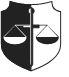 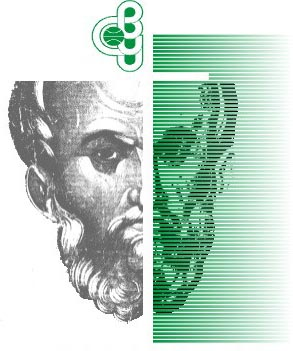 Уважаеми колеги,Академичното ръководствона Юридически факултет при Варненски свободен университет, има удоволствието да Ви покани за участие с презентация на доклад на избрана от Вас тема в традиционната научна конференция с международно участие, на тема:"Промени в средата за сигурност"24 – 25 юни 2016 г., в рамките на Лятната научна сесия на ЮФ..Подробна информация – в приложенията.   ПРИЛОЖЕНИЕ 1НАУЧНА КОНФЕРЕНЦИЯ С МЕЖДУНАРОДНО УЧАСТИЕ, НА ТЕМА: “ПРОМЕНИ В СРЕДАТА ЗА СИГУРНОСТ”24 – 25 юни 2016 г.Юридическият факултет на ВСУ «Ч. Храбър», традиционно провежда конференция, в рамките на Лятната научна сесия на Факултета. С организирането и провеждането на Научната конференция с международно участие, се допринася за поддържане интензивността на научните комуникации, стимулират се научните изследвания и публикационната активност на преподавателите, докторантите и студентите на ВСУ и другите участници. Темите на докладите и научните съобщения могат да бъдат насочени в следните научни направления:Промените в средата за сигурност през ХХІ век и тяхното отражение в законодателствотоЕвропейският съюз и сигурността на неговите граници в контекста на глобалния тероризъм, миграция и вътрешно-политическа кризаСъвременни технологии при защита на обекти от критичната инфраструктураЗаявките за участие се приемат на адрес: lns_ksb_2016@vfu.bg, в срок до 30.05.2016 г. Заявките да съдържат:на български и английски език: имена на участника; научна степен и звание; институция, към която принадлежи, електронен адрес, заглавие на доклада, резюме и ключови думи. Такса правоучастие: за български участници – 90 лева, за чуждестранни участници – 90 евро, за външни докторанти и студенти – 45 лв.Работни езици: български и английски.Важни срокове:за изпращане на заявката – 30.05.2016 г.;за уведомление дали заявката се приема или отхвърля – 10.06.2016 г.;за предаване на окончателния текст на доклада – 25. 06.2016 г.;програмата за провеждане на конференцията се получава по време на регистрацията.За контакти: доц. д-р Анелия Ненова, Телефон за справки: 052 359 558, 052 359 561 Изисквания за оформление на приетите доклади:Текстовете на докладите трябва да са подготвени за печат на MS Word:Максималният обем е десет стандартни страници, като в него се включват заглавието, основния текст, резюмето на български и английски език, бележките и цитираната литература.Пълна информация за конференцията може да се намери на сайта на ВСУ «Ч. Храбър» : http://www.vfu.bg/. ПРИЛОЖЕНИЕ 2ЗАЯВКА ЗА УЧАСТИЕв Лятната научна сесия на Юридически факултет, Катедра „Сигурност и безопасност“,в научна конференция на тема:“ПРОМЕНИ В СРЕДАТА ЗА СИГУРНОСТ”24-25 юни 2016 г.Име на участника:..........................................................................................................................................................Научно звание и научна степен:..........................................................................................................................................................Месторабота:..........................................................................................................................................................Служебен адрес, телефон, e-mail:..........................................................................................................................................................Тема на доклада:...............................................................................................................................................................................................................................................................................................................В направление:Забележка: Ще бъдат публикувани само доклади, които отговарят на изискванията!Дата:                                                                                   Подпис:І. Промените в средата за сигурност през ХХІ век и тяхното отражение в законодателствотоІІ. Европейският съюз и сигурността на неговите граници в контекста на глобалния тероризъм, миграция и вътрешно-политическа кризаІІІ. Съвременни технологии при защита на обекти от критичната инфраструктура